Model de proposta econòmica per als lots 1 a 11LOT :DESTINACIÓ: El Sr. _____________________,  domiciliat a ______________, província de __________, carrer __________ núm. _____, i DNI núm__________   ,en nom (propi) (o de l'empresa que representa)__________________, amb CIF núm____________,i domicili fiscal a ______________, carrer__________, núm. __________, es compromet a realitzar aquest projecte, amb estricta acceptació de les normes que regulen aquest contracte i en les següents condicions econòmiques:Data i signatura del licitadorNOTA: En cas que es detecti alguna errada en l’oferta econòmica presentada pel licitador s’agafarà el valor del preu/hora indicat en aquest Annex III com a valor a tenir en compte pel càlcul de l’import total de la proposta econòmica.ANNEX IIIModel de Proposta econòmica Compromís per a la Sostenibilitat Turística Biosphere Comarques de Barcelona 2021. Nº licitació 224/2021. 
Sobre número 3. 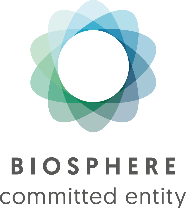 AssessoramentsAssessoramentsAssessoramentsAssessoramentsAssessoramentsAssessoramentsAssessoramentsEstatusPreu horaNúm horesPreu per entitatEntitats previstesTotal import (sense IVA)Total import        (IVA inclòs)Entitat nova  1Entitat nova  2Entitat renovació2TotalsVerificacions plans de milloraVerificacions plans de milloraVerificacions plans de milloraVerificacions plans de milloraVerificacions plans de milloraVerificacions plans de milloraVerificacions plans de milloraEstatusPreu horaNúm horesPreu per entitatEntitats previstesTotal import (sense IVA)Total import        (IVA inclòs)Entitat nova  2Entitat renovació1,5TotalsTotal oferta : Total oferta : Total oferta : Total oferta : 